Уважаемые педагоги. Приглашаем вас принять участие во II Всероссийском творческом конкурсе "Выпускная феерия"(7.06.2021 – 07.07.2021) Положение о II Всероссийском конкурсе «Выпускная феерия»Общие положенияНастоящее положение о Всероссийском творческом конкурсе «Выпускная феерия» (далее Конкурс) определяет порядок организации и проведения Конкурса, порядок участия в Конкурсе. Организатор конкурса - Конкурс проводится по инициативе информационно – методического  интернет проекта  «Globus» Работы на Конкурс принимаются в период с «7»июня 2021г. по «7»июля  2021г.Цель КонкурсаЦель: Стимулирование инновационной деятельности педагогов, ориентированной на личностную и творческую самореализацию и на создание новых образовательных продуктов.Участники КонкурсаПринять участие в Конкурсе могут работники любых образовательных учреждений (дошкольных образовательных учреждений; средних общеобразовательных учреждений; учреждений начального, среднего и высшего профессионального образования; коррекционных образовательных учреждений; учреждений дополнительного образования детей и т.д.).Возраст участников не ограничивается, педагогический стаж не учитывается. Участие может быть индивидуальным или совместным.Предмет и содержание Конкурса Предметом Конкурса являются следующие  разработки:Сценарии выпускных праздников, утренников, вечеров для детского сада, школы, учреждений дополнительного образования.Сценарии игровых и конкурсных программ для выпускников ДОУ, школы, учреждений дополнительного образования.Сценарии праздника «Последний звонок»Сценки, миниатюры для выпускных праздниковСтихи, поздравления, напутствия для выпускниковСоветы для выпускниковСоветы для родителей выпускниковСценарии итоговых мероприятий, посвящённых окончанию учебного годаМастер-классы на тему «Праздничное оформление интерьера детского сада, школы к выпускному»Мастер-классы на тему «Подарки для выпускников своими руками»Фотографии с выпускного вечераФотографии с праздничным оформлением стендов, помещений для выпускного вечера.На конкурс от одного участника принимается одна работа на одну номинацию. Один участник может принять участие в разных номинациях с разными разработками. Конкурсные разработки должны быть авторскими, т.е. разработанными непосредственно участником Конкурса.Материалы в разных номинациях оцениваются отдельно, следовательно, и оплата производится за каждую номинацию как за самостоятельную разработку.Разработки могут являться новыми материалами или уже опубликовавшимися в сети интернет.Требования к конкурсным работамМатериалы на Конкурс принимаются в электронном виде на русском языке. Конкурсные работы принимаются в формате текстовых файлов, презентаций, фотографий.Текстовые файлы выполняются в редакторе MS Word (количество страниц - не более 10). В текстовое поле могут быть внесены фотографии, рисунки, схемы, таблицы и другой иллюстративный дидактический материал. Презентации оформляются в программе MS Power Point (количество страниц - не более 20), Flash и других редакторах.Фотографии должны быть хорошего качества, в формате JPEG/JPG, PDF. Не более 3 фотографий от 1 участника. Порядок участияЗаполните заявку на участие в конкурсе.Оплатите оргвзнос.  Размер оргвзноса составляет 190 (сто девяносто) рублей.  Оргвзнос оплачивается за каждую конкурсную работу. Если работа выполнена  в соавторстве, то оргвзнос оплачивается по количеству авторов конкурсной работы. Отправьте письмо на электронный адрес globussait@yandex.ru . Письмо должно содержать заявку, копию квитанции об оплате, конкурсную  работу. Все формируется в 1 папку. Название папки ФИО участника.
Награждение По итогам Конкурса все участники получают дипломы I,  II  или III степени. Все дипломы имеют индивидуальный номер и могут использоваться для аттестации.Рассылка дипломов осуществляется в электронном виде на адрес электронной почты, указанный в заявке на участие в конкурсе, в течение 1-2  рабочих дней.ВНИМАНИЕ: Если вы не получили диплом в течение 3 рабочих дней, то проверьте в почте папку «Спам» и напишите нам   Желаем удачи!Заявка на участие в конкурсе «Выпускная феерия»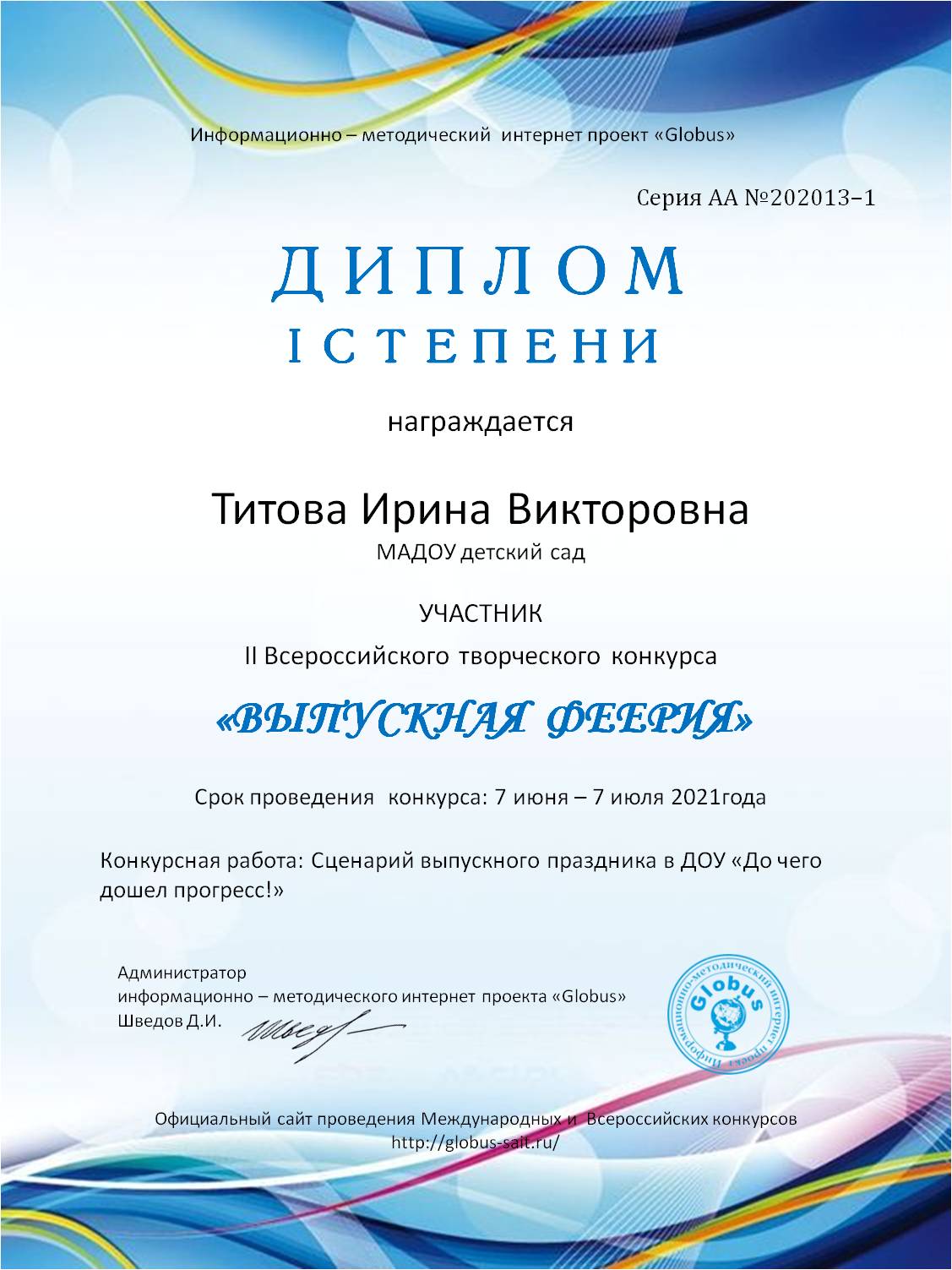 Платежные реквизиты для оплаты организационного взноса:Получатель платежа: ИП Маврин Иван ЕвгеньевичИНН/ КПП 595701257861Расчетный счет № 4080 2810 3073 5097 5667Банк: филиал Приволжский ПАО Банк «ФК Открытие»  БИК: 042282881Корреспондентский счет: 3010 1810 3000 0000 0881 в РКЦ СОВЕТСКИЙ г.Нижний Новгород Назначение платежа: Материалы конкурсаОплату необходимо производить на счет организацииКак произвести оплату через сбербанк онлайн на счет:Вводите номер счета получателя  4080 2810 3073 5097 5667Нажимаете перевод организацииВводите ИНН 595701257861Вводите БИК 042282881 Вводите ФИО и сумму платежаТакже оплату можно произвести на карту банка «ФК Открытие»  2200 2901 0206 5126 или  на карту Сбербанка 4276 4900 1859 6249При оплате на карту в назначении платежа можно указать ТОЛЬКО фамилию участника(например: Захарова)Заявка на участие во Всероссийском конкурсе «Выпускная феерия»Заявка на участие во Всероссийском конкурсе «Выпускная феерия»Заявка на участие во Всероссийском конкурсе «Выпускная феерия»1Ф.И.О. автора, соавторов (полностью)2Образовательное учреждение (указывайте так, как должно быть в дипломе)3Название конкурсной работы4Электронный адрес, контактный телефонКвитанция

Кассир